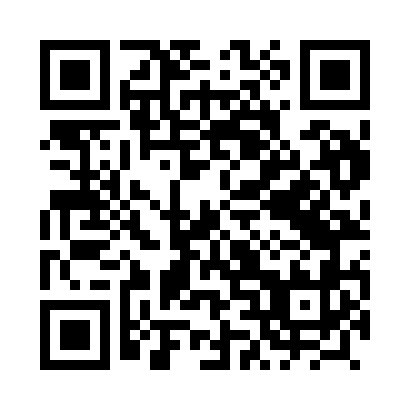 Prayer times for Kondratow, PolandWed 1 May 2024 - Fri 31 May 2024High Latitude Method: Angle Based RulePrayer Calculation Method: Muslim World LeagueAsar Calculation Method: HanafiPrayer times provided by https://www.salahtimes.comDateDayFajrSunriseDhuhrAsrMaghribIsha1Wed3:025:2912:536:008:1910:342Thu2:595:2712:536:018:2010:373Fri2:555:2512:536:028:2210:404Sat2:525:2312:536:038:2310:445Sun2:485:2112:536:048:2510:476Mon2:455:2012:536:058:2610:507Tue2:415:1812:536:068:2810:538Wed2:385:1612:536:078:3010:569Thu2:385:1512:536:078:3110:5910Fri2:375:1312:536:088:3311:0011Sat2:365:1212:526:098:3411:0112Sun2:365:1012:526:108:3611:0113Mon2:355:0812:526:118:3711:0214Tue2:345:0712:526:128:3911:0315Wed2:345:0612:526:138:4011:0316Thu2:335:0412:536:148:4211:0417Fri2:335:0312:536:158:4311:0518Sat2:325:0112:536:158:4411:0519Sun2:325:0012:536:168:4611:0620Mon2:314:5912:536:178:4711:0721Tue2:314:5812:536:188:4911:0722Wed2:304:5612:536:198:5011:0823Thu2:304:5512:536:198:5111:0824Fri2:304:5412:536:208:5311:0925Sat2:294:5312:536:218:5411:1026Sun2:294:5212:536:228:5511:1027Mon2:294:5112:536:228:5611:1128Tue2:284:5012:536:238:5711:1129Wed2:284:4912:546:248:5911:1230Thu2:284:4812:546:249:0011:1231Fri2:274:4712:546:259:0111:13